Gıda Üretim Akademisinde görevli öğretim elemanımız Dr. Öğretim Üyesi Elif DEMİRAL, Dr. Öğretim Üyesi Mustafa ÇAVUŞ, Dr. Murat KAYA, Öğretim Görevlileri Sinan KILIÇKAYA, Tarık ERTÜRK ve Osman GÜNER, Develi ilçesinde bulunan Kadın Kooperatifine eğitim ve işbirliği yapmak amacı ile ziyaret gerçekleştirmiştir. Ziyarette gıda üretimi ve işbirliği protokolü hakkında bilgi alış verişinde bulunulmuştur. Kadın kooperatifinin yapmış oldukları etkinliklere destek ziyaretleri de yapılmaktadır.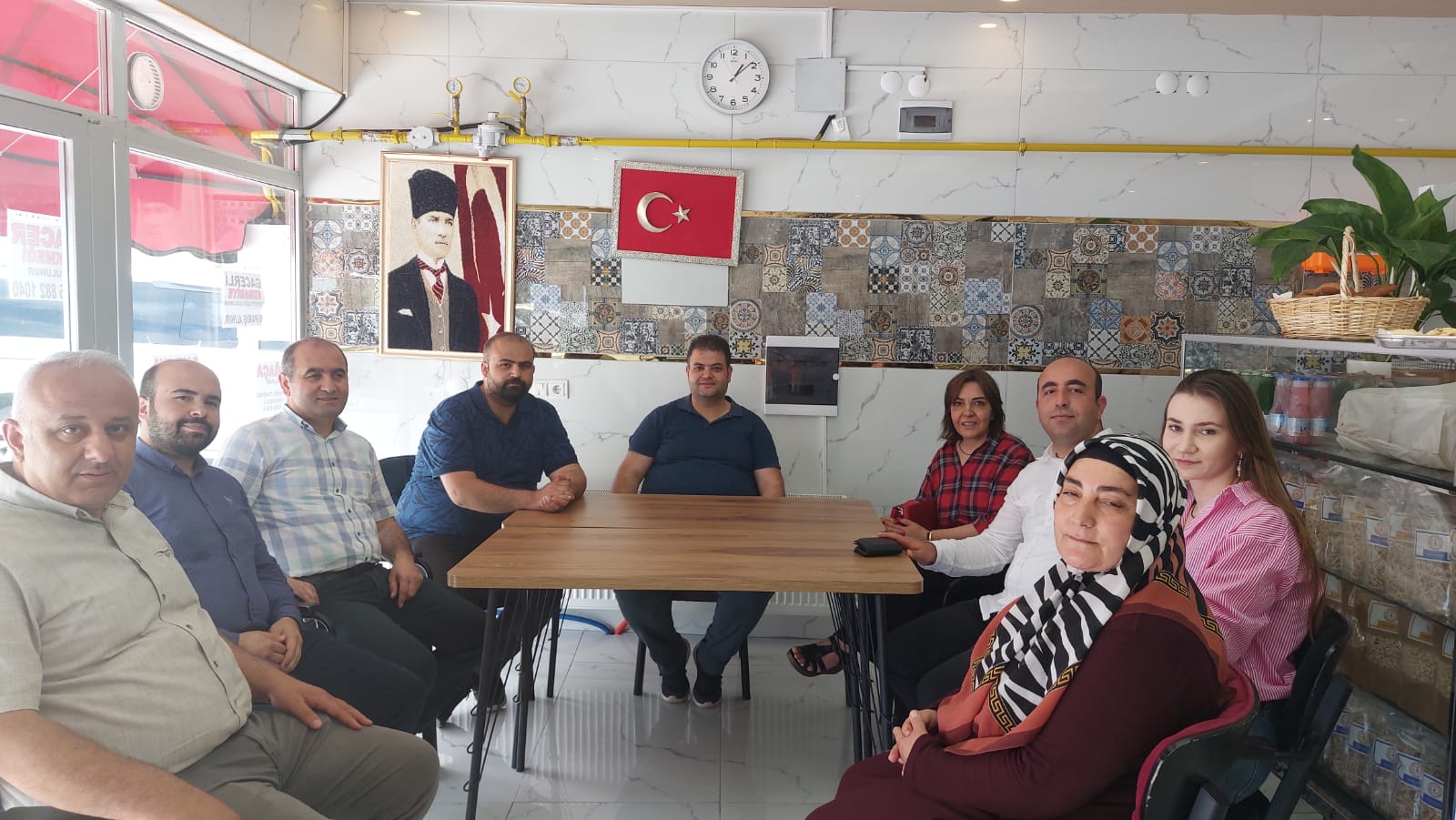 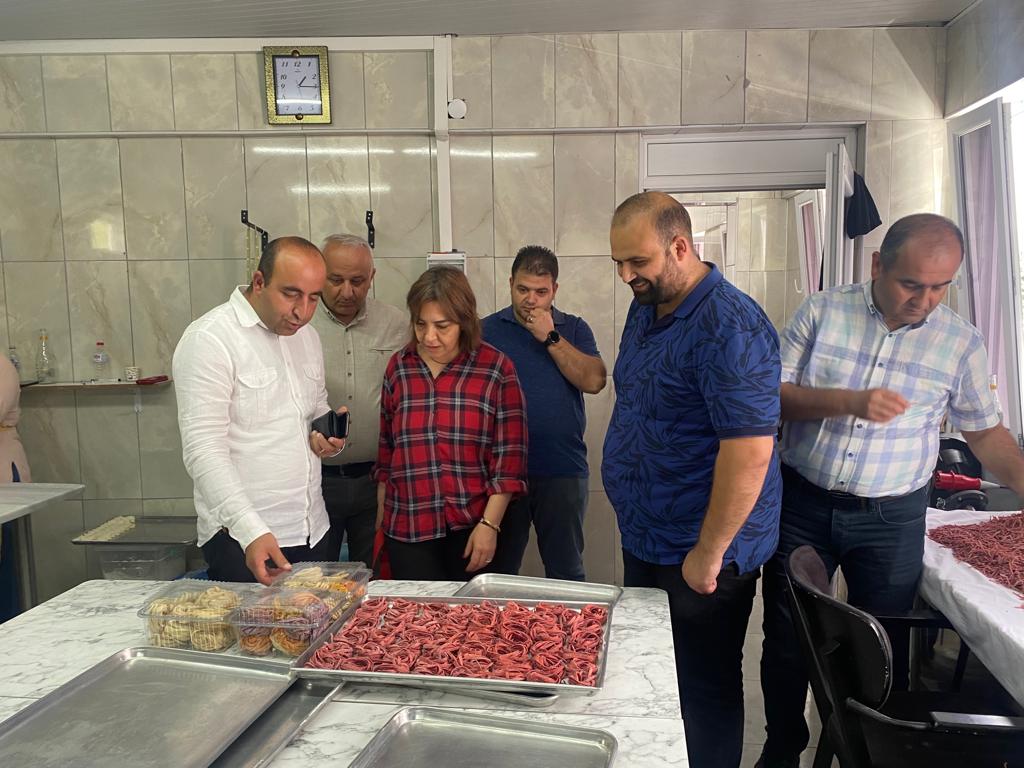 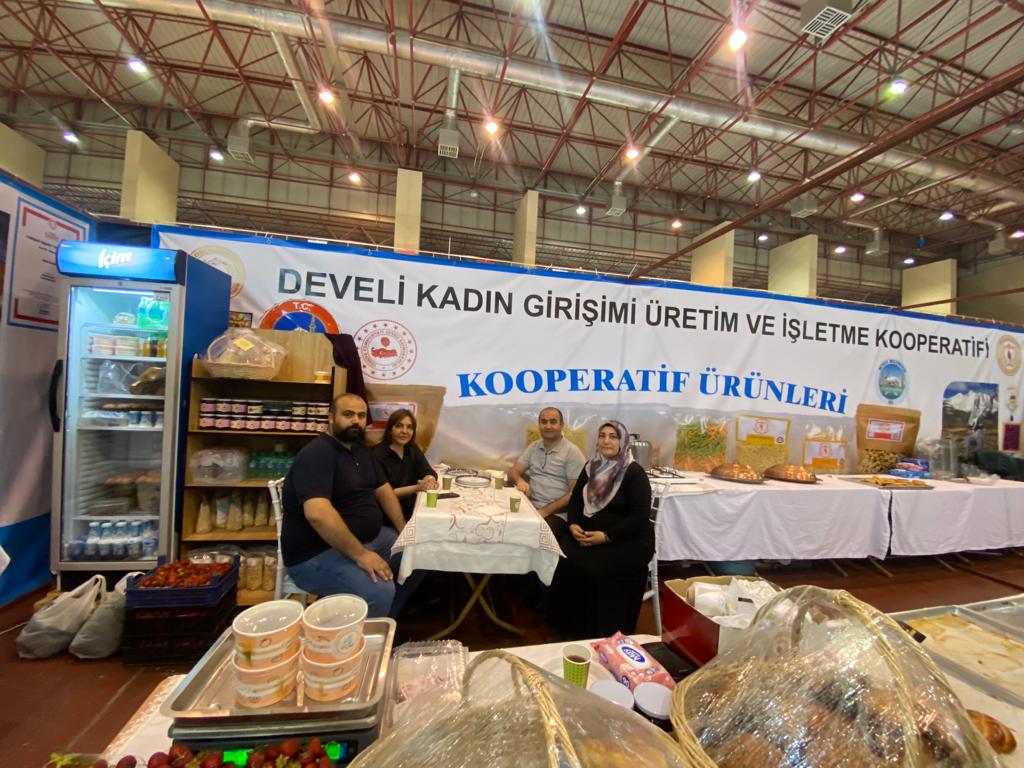 